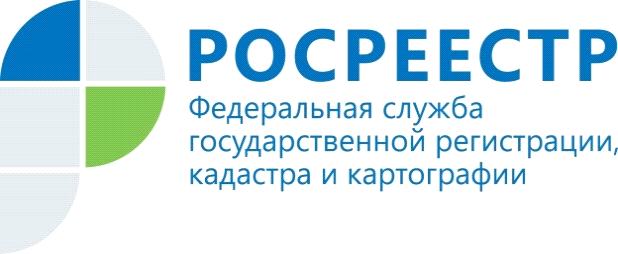 Эксперты Кадастровой палатыответят на вопросы зауральцев о ранее учтенных объектах недвижимости 21июля 2021 года в Кадастровой палате по Курганской области состоится горячая телефонная линия, посвященная внесению в ЕГРН сведений о раннее учтенных объектах недвижимости. Какие объекты недвижимости относятся к ранее учтенным?Как и где оформить права на ранее учтенные объекты недвижимости?Какие документы потребуются для этого? На эти и другие вопросы сотрудники Кадастровой палаты по Курганской области ответят 21 июля 2021 года с 10:30 до 12:00 часовпо телефону: 8 (3522) 42-70-02, 8-919-592-31-35.Дополнительно сообщаем, что филиал на постоянной основе осуществляет платные информационные, справочные, аналитические и консультационные услуги. Записаться вы можете на нашем сайте kadastr.ru в разделе сервисы и услуги,по телефону 8 (3522) 42-70-02, а так же по адресу: г. Курган, ул. Ленина, 40.С уважением,Пресс-служба Кадастровой палаты по Курганской областиТел.8(3522) 42-70-01 доб. 2068E-mail: press@45.каdаstr.ru